Duane Haddox Memorial JV Soccer TournamentMarch 15, 16, 18St. Francis Borgia Regional High SchoolFriday, March 155:00 - Borgia vs. Northwest6:30 - Francis Howell vs. LibertySaturday, March 169:00 - Northwest vs. Francis Howell10:30 - Liberty vs. BorgiaMonday, March 185:00 - Borgia vs. Francis Howell6:30 - Liberty vs. Northwest1st Team listed will be the Home team and wear white uniforms.1.	Entry Fee - $150 	Make Checks Payable To:    SFB Athletic Association			      Send to:	Chris Arand					1000 Borgia Drive					Washington, MO 630902.	Plaque will be given to 1st Place Team.  TBD by record3.	Tie Breaker System to be used for 1st Place4.	Please email JV roster when you have them.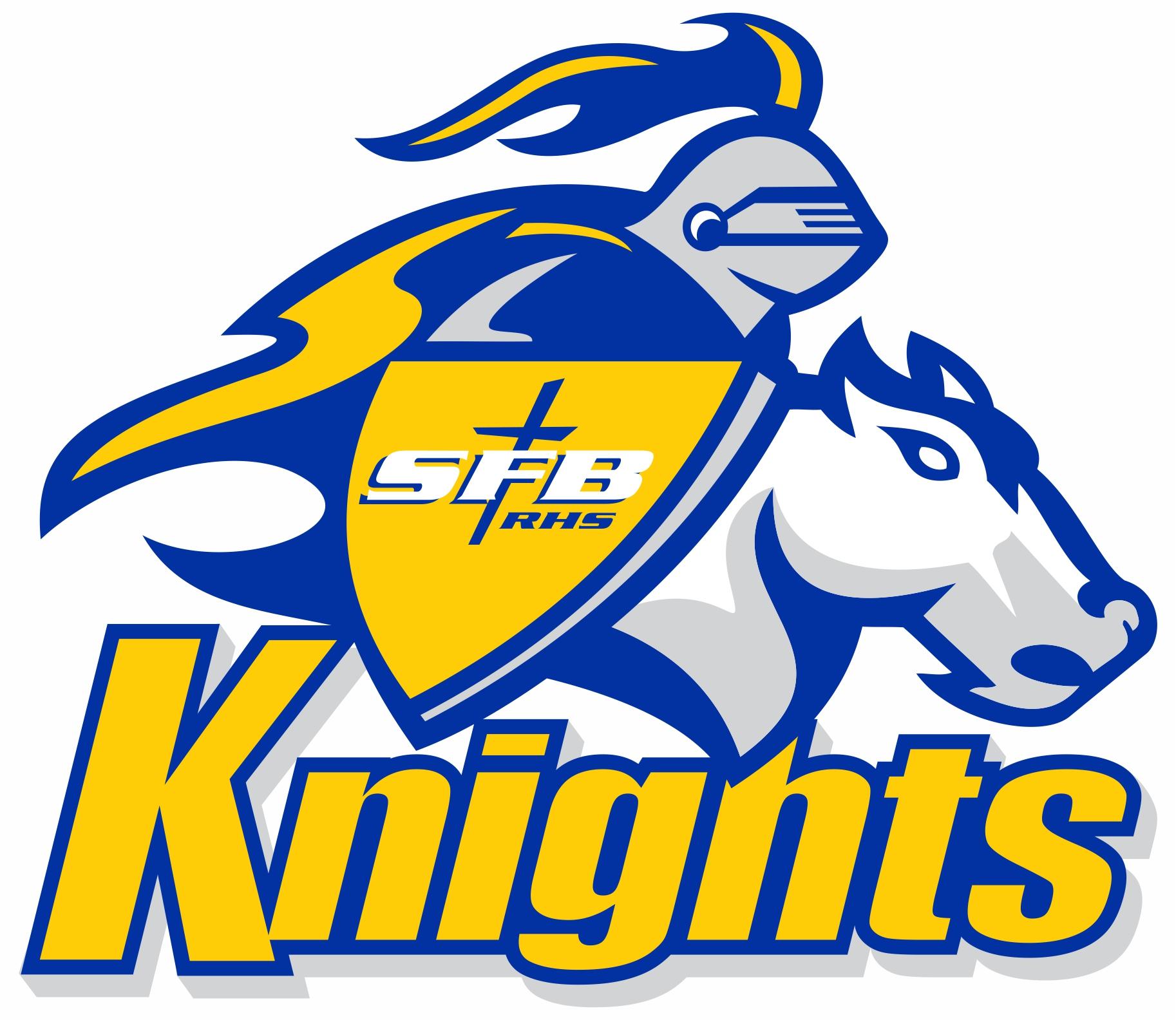 